АДМИНИСТРАЦИЯНовомихайловского сельского поселенияМонастырщинского района Смоленской областиР А С П О Р Я Ж Е Н И Еот    09.01.2017г.            №4 Об утверждении Перечня муниципального имущества Администрации Новомихайловского сельского поселения Монастырщинского района Смоленской области, подлежащего передаче во владение и (или) пользование субъектам малого и среднего предпринимательстваВ соответствии со статьей 18 Федерального закона от 24.07.2007 № 209-ФЗ «О развитии малого и среднего предпринимательства в Российской Федерации», Федерального закона от 22 июля 2008 года № 159-ФЗ «Об особенностях отчуждения недвижимого имущества, находящегося в государственной собственности субъектов Российской Федерации или в муниципальной собственности и арендуемого субъектами малого среднего предпринимательства, и о внесении изменений в отдельные законодательные акты Российской федерации», Порядком формирования, ведения и обязательного опубликования Перечня муниципального имущества  Администрации Новомихайловского сельского поселения Монастырщинского района Смоленской области, предназначенного для оказания имущественной поддержки субъектам малого и среднего предпринимательства и организациям, образующим инфраструктуру поддержки субъектов малого и среднего предпринимательства, утвержденного решением Совета депутатов Новомихайловского сельского поселения Монастырщинского района Смоленской области от 21.03. 2016 года № 4,	1.Утвердить Перечень муниципального имущества, которое может быть использовано только в целях предоставления его во владение и (или) пользование на долгосрочной основе субъектам малого и среднего предпринимательства и организациям, образующим инфраструктуру поддержки субъектов малого и среднего предпринимательства (приложение № 1).	2. Разместить настоящее распоряжение в сети «Интернет» на официальном сайте Администрации Новомихайловского сельского поселения Монастырщинского района Смоленской области	3. Контроль за исполнение настоящего распоряжения оставляю за собой.Глава муниципального образованияНовомихайловского сельского поселенияМонастырщинского районаСмоленской области                                                                                С.В.ИвановПЕРЕЧЕНЬимущества Администрации Новомихайловского сельского поселения Монастырщинского района Смоленской области, предназначенного только для предоставления его во владение и (или) пользование на долгосрочной основе субъектам малого и среднего предпринимательства и организациям, образующим инфраструктуру поддержки субъектов малого и среднего предпринимательства.№ п/пНаименованиеГод ввода в эксплуатациюОбщая площадь, кв. м.Характеристика1Муниципального имущества, предназначенного только для предоставления его во владение и (или) пользование на долгосрочной основе субъектам малого и среднего предпринимательства и организациям, образующим инфраструктуру поддержки субъектов малого и среднего предпринимательства в  Администрации Новомихайловского сельского поселения Монастырщинского района Смоленской области не значится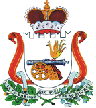 